Latest Round-ups: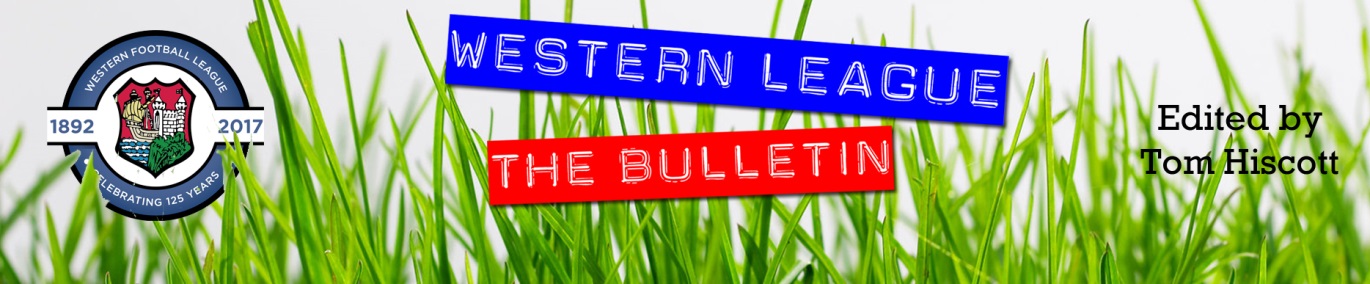 Premier Division: Friday evening’s wet weather put paid to several games in the division, with only four pitches deemed fit for play. Of the games to avoid postponement, away sides enjoyed the best of the action, taking home maximum points in three instances. One of the visiting teams to secure victory were Helston, with a late goal helping them see off Ilfracombe in a tight affair. The league leaders went ahead thanks to a comical own goal at the end of the first half, before being pegged back shortly after the interval courtesy of a penalty for the hosts. The crucial strike 12 minutes from time came from Declan Cornish, with his goal from outside the area helping Helston land the impressive win. Second place Clevedon remain hot on Helston’s tail after rebounding from their midweek defeat with a 2-1 win away at Brixham. A fast start from the Seasiders saw them go ahead in the tenth minute, with Freddie King firing home from the edge of the box. Brixham have been performing well over recent weeks, and they managed to get back on level terms in the 33rd minute when Sean Adderley headed home a Scott Robinson free kick. Clevedon kept battling until the very last moment, and inched ahead three minutes from time when substitute Harlee Vozza saw his deflected effort nestle in the back of the Brixham net. Barnstaple also took home a win after overturning an early deficit to beat Wellington 3-2 (pictured, right). Tom Burt’s close range effort put the hosts in front after only six minutes, with Barnstaple then scoring twice in added time at the end of the opening half through Tor Swann and Harvey Dorothy to take a lead to the interval. Matt Bye then added to Town’s advantage at the beginning of the second half, and they managed to hold on despite conceding to Kieran Ireland late on. At the Tannery, two second half goals helped Street defeat Torpoint, leapfrogging their opponents up into seventh spot.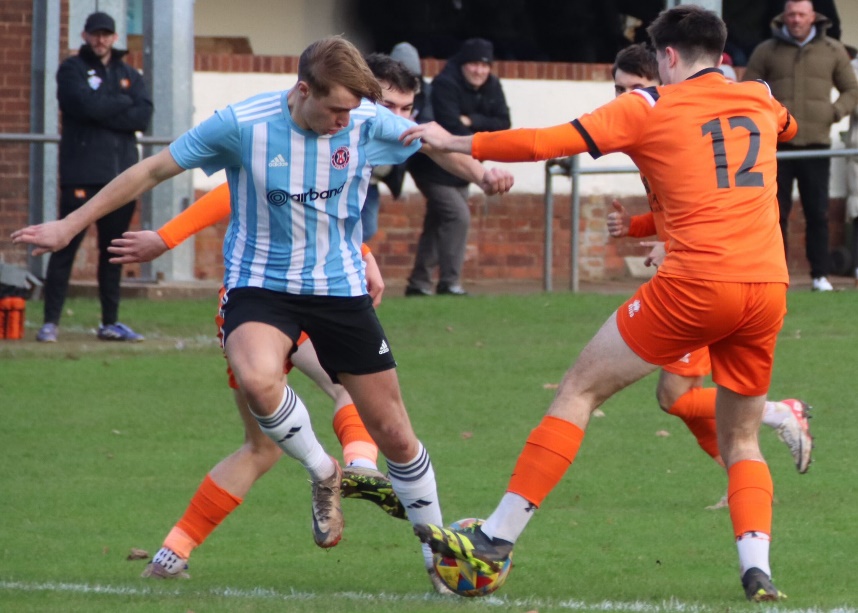 Earlier in the week, Clevedon’s unbeaten start to the league season came to an end after they were defeated 1-0 by Shepton Mallet. In the first of two games scheduled between the sides in the space of ten days, Shepton got the upper hand in North Somerset thanks to a late goal from Josh Jenkins. After being played in by Jacob Sloggett, Jenkins’ driven strike nestled in the back of the home goal to extend Mallet’s impressive away form which has seen them win four from five on their travels. First Division: Before the Saturday games took place, two of the big hitters met on Wednesday evening with second place up for grabs. As it turned out, nothing could separate Cribbs Reserves and Radstock with each side scoring early in the second half during the 1-1 draw. After Seb Hounsell had broken the deadlock in the 48th minute for the Miners, Liam Clayton then struck his 14th goal of the campaign to hand Cribbs a share of the spoils. 	Clayton also played an influential role in Cribbs’ come from behind victory on Saturday afternoon, scoring the first of their late goals in a 2-1 defeat of Keynsham. In a game which remained goalless for 80 minutes, Cribbs looked like they were about to suffer a shock defeat when Jemar South-Thomas fired the K’s in front. The home side came to life after that, and following Clayton’s 87th minute leveller, they then managed to claim a dramatic late winner with Tom Headford scoring in stoppage time. The one team who remain above Cribbs in the table are Portishead, with the unstoppable Ethan Feltham dominating once again in their 5-1 win away at Middlezoy. Feltham scored a first half treble for the visitors, adding to an early goal from George Fowler which preceded a 20th minute red card for the home side. Star man Feltham then scored again at the beginning of the second half to take his season tally to 33, with Middlezoy grabbing a late consolation through George Turner. Longwell Green made a considerable jump up the table into ninth spot after Alfie Clarke’s effort led them to a 1-0 win in Bath away at Odd Down. Latest ResultsWednesday 6th December 2023Premier DivisionClevedon Town		0-1		Shepton Mallet				101First DivisionCribbs Reserves		1-1		Radstock Town				56Saturday 9th December 2023Premier DivisionBrixham AFC			1-2		Clevedon Town				138Ilfracombe Town		1-2		Helston AthleticStreet				2-0		Torpoint Athletic				117Wellington			2-3		Barnstaple TownFirst DivisionCribbs Reserves		2-1		Keynsham TownMiddlezoy Rovers		1-5		Portishead TownOdd Down			0-1		Longwell Green Sports			50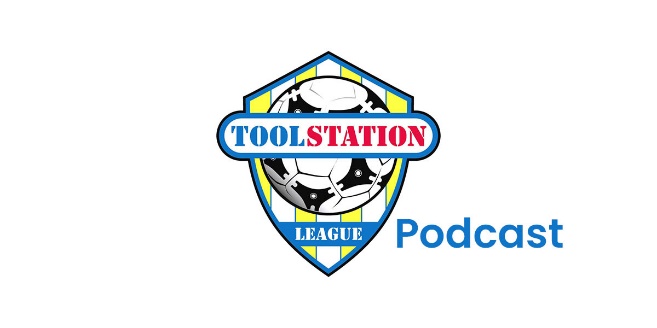 Upcoming FixturesWednesday 13th December 2023Les Phillips CupCribbs Reserves		vs		Odd Down				19:30KOShirehampton			vs		Bradford Town			19:30KOFriday 15th December 2023Premier DivisionBridgwater United		vs		Street					19:45KOSaturday 16th December 2023 (3pm kick-off unless noted)FA Vase Third RoundWells City			vs		Hamworthy RecreationPremier DivisionBarnstaple Town		vs		Brixham AFCBuckland Athletic		vs		Oldland AbbotoniansFalmouth Town		vs		Saltash UnitedHelston Athletic		vs		Welton RoversMillbrook			vs		WellingtonNailsea & Tickenham		vs		Ilfracombe TownShepton Mallet		vs		Clevedon TownTorpoint Athletic		vs		St BlazeyFirst DivisionAEK Boco			vs		ShirehamptonBitton				vs		Longwell Green SportsBradford Town		vs		Cadbury HeathBrislington			vs		Odd DownBristol Telephones		vs		Cheddar				14:00KOHallen				vs		Bishop SuttonKeynsham Town		vs		Gillingham TownMiddlezoy Rovers		vs		Wincanton TownPortishead Town		vs		Hengrove AthleticRadstock Town		vs		Cribbs ReservesLeading Goalscorers (Stats courtesy of FA Fulltime Website)League TablesPREMIER DIVISIONPlayedWonDrawnLostGDPoints1Helston Athletic16122244382Clevedon Town15113123363Bridgwater United15111328344Buckland Athletic1684423285Brixham AFC1784522286Falmouth Town1383218277Street167545268Shepton Mallet157445259Torpoint Athletic17746-12510Barnstaple Town12651152311St Blazey17557-52012Ilfracombe Town15537-21813Nailsea & Tickenham166010-91814Welton Rovers14347-51315Oldland Abbotonians153012-27916Saltash United152211-18817Wellington171511-37818Millbrook130013-820FIRST DIVISIONPlayedWonDrawnLostGDPoints1Portishead Town22183152572Cribbs Reserves25164529523Radstock Town23162529504Brislington21152451475Bitton22134522436Wincanton Town22134513437Bradford Town24116722398Bristol Telephones231139-11369Longwell Green Sports2310310-73310AEK Boco20956163211Wells City181026103212Middlezoy Rovers2310211-33213Cadbury Heath211011093114Odd Down249213-202915Hallen237610-32716Shirehampton238312-72717Warminster Town206311-92118Gillingham Town206113-191919Hengrove Athletic225413-191920Keynsham Town225116-311621Cheddar223118-341022Bishop Sutton 230221-882